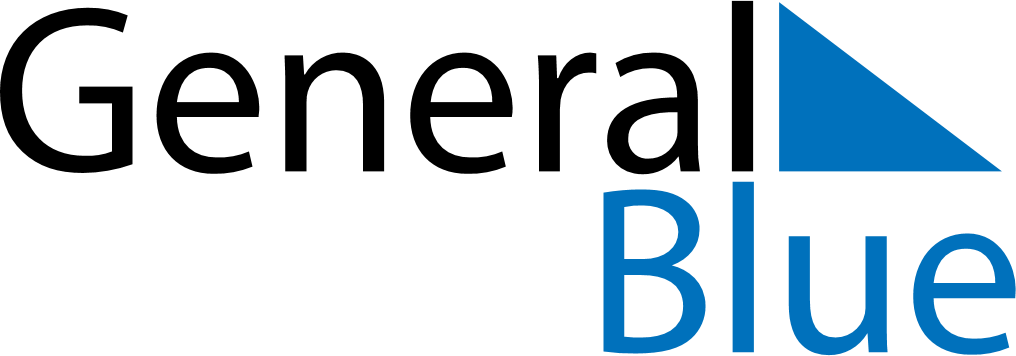 October 2029October 2029October 2029October 2029Costa RicaCosta RicaCosta RicaSundayMondayTuesdayWednesdayThursdayFridayFridaySaturday12345567891011121213Columbus DayColumbus Day1415161718191920212223242526262728293031